Приложение к приказу Комитета градостроительной политики Ленинградской областиот ____________ № ____Пункт 1 Статьи 45.5. изложить в следующей редакции:«1. Общие требования к минимальным отступам от границ земельных участков в целях определения мест допустимого размещения зданий, строений, сооружений, за пределами которых запрещено строительство зданий, строений, сооружений, устанавливаются для участков, расположенных во всех территориальных зонах.Если градостроительными регламентами территориальных  зон установлены иные минимальные отступы от границ земельных участков в целях определения мест допустимого размещения зданий, строений, сооружений, за пределами которых запрещено строительство зданий, строений, сооружений  (далее - минимальные отступы), применяются минимальные отступы, установленные для соответствующей территориальной зоны.».«ЖИЛЫЕ ЗОНЫ» статьи 45.13.1. Перечень территориальных зон дополнить строкой следующего содержания:«ТЖ-3.1 Зона многоэтажной жилой застройки высотой до 12 этажей».Раздел «ЖИЛЫЕ ЗОНЫ» статьи 45.13.4. «Градостроительные регламенты территориальных зон по основным, вспомогательным и условно-разрешенным видам и предельным параметрам разрешенного строительства, реконструкции», дополнить градостроительным регламентом территориальной зоны:«ТЖ-3.1 ЗОНА МНОГОЭТАЖНОЙ ЖИЛОЙ ЗАСТРОЙКИ ВЫСОТОЙ ДО 12 ЭТАЖЕЙТерриториальная зона ТЖ-3.1.  Градостроительный регламент жилой зоны многоэтажной жилой застройки высотой до 12 этажей, с включением объектов социально-культурного и коммунально-бытового назначения, связанных с проживанием граждан, а также объектов инженерной инфраструктуры (виды разрешенного использования и предельные параметры)1. Цели выделения зоны - развитие на основе существующих и вновь осваиваемых территорий многоквартирной жилой застройки высокой этажности зон комфортного многоквартирного многоэтажного жилья; развитие сферы социального и культурно-бытового обслуживания для обеспечения потребностей жителей указанных территорий в соответствующих среде формах; развитие необходимых объектов инженерной и транспортной инфраструктур; развитие объектов общественно-деловой застройки в соответствующих среде формах и объемах, не оказывающих негативного воздействия на объекты жилой застройки.2. Основные и условно разрешенные виды использования земельныхучастков иобъектов капитального строительства:Основные виды разрешенного использования земельных участков и объектов капитального строительства устанавливаются в соответствии с таблицей 45.13.4.11.1               Таблица 45.13.4.11.1Условно разрешенные виды использования земельных участков и объектов капитального строительства устанавливаются в соответствии с таблицей 45.13.4.12.1               Таблица 45.13.4.12.13. Объекты видов использования, отмеченные в таблицах 45.13.4.11.1 и  45.13.4.12.1 знаком (*), могут размещаться только на земельных участках, непосредственно примыкающих к красным линиям улиц, дорог, площадей, проездов, набережных, бульваров, являющихся территориями общего пользования, за исключением внутриквартальных проездов, при отсутствии норм законодательства, запрещающих их размещение. Объекты видов использования, отмеченные в таблицах 45.13.4.11.1 и 45.13.4.12.1 знаком (**), относятся к основным видам разрешенного использования при условии, что общая площадь объектов капитального строительства на соответствующих земельных участках не превышает 1500 квадратных метров. В случае, если общая площадь объектов капитального строительства на соответствующих земельных участках превышает 1500 квадратных метров, то объекты указанных видов использования относятся к условно разрешенным видам использования.Вспомогательные виды разрешенного использования земельных участков и объектов капитального строительства определяются в соответствии с таблицей 45.3.1.               Таблица 45.3.1Предельные размеры земельных участков и предельные параметры разрешенного строительства, реконструкции объектов капитального строительства:В случае если земельный участок и объект капитального строительства расположены в границах действия ограничений, установленных в соответствии с законодательством Российской Федерации, правовой режим использования и застройки территории указанного земельного участка определяется совокупностью требований, указанных в настоящей статье, и ограничений, указанных в статье 46 и статье 47 Правил. При этом при совпадении ограничений, относящихся к одной и той же территории, действуют минимальные предельные параметры.».На Картах градостроительного зонирования территории установить границы территориальной зоны ТЖ-3.1.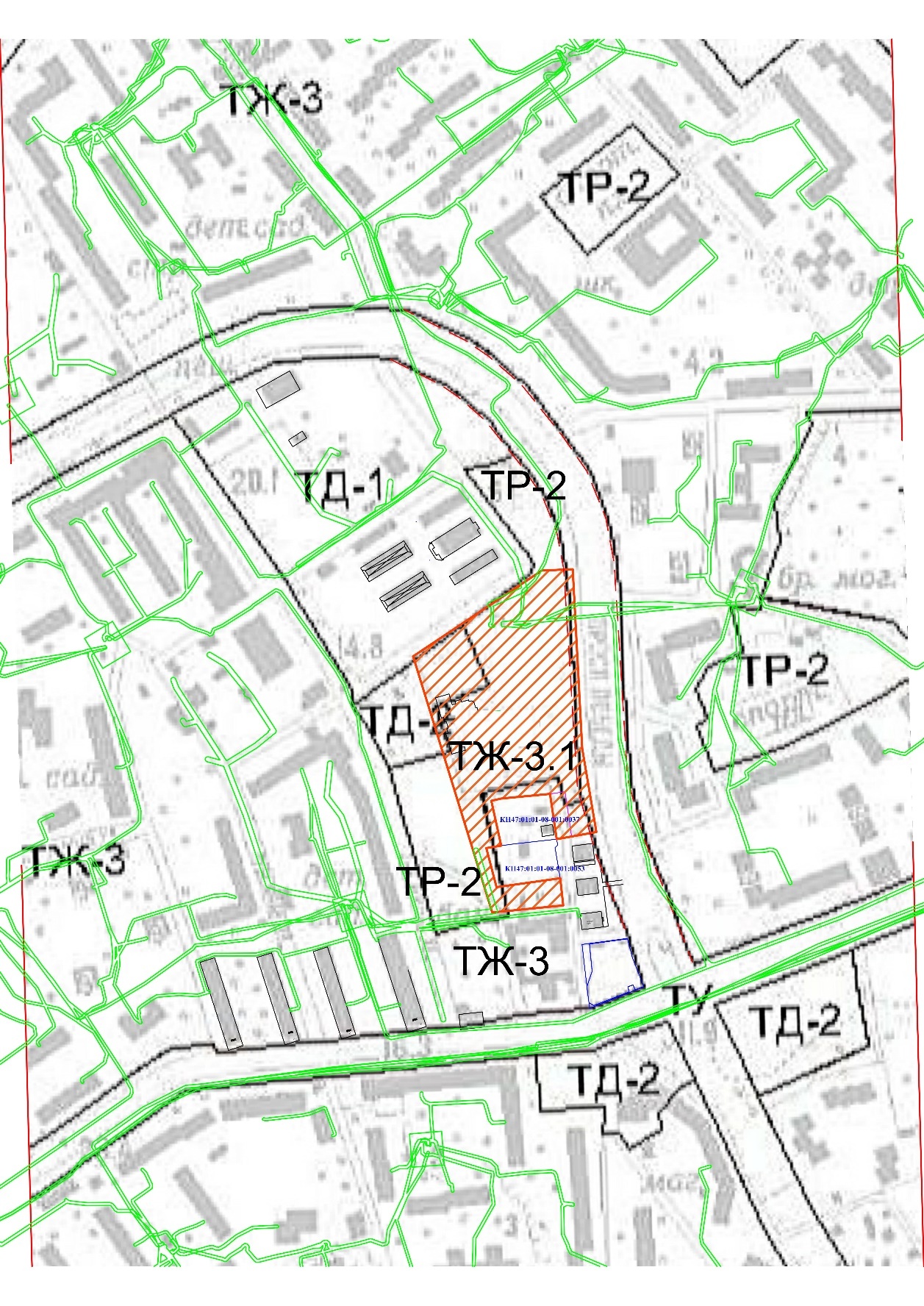 Дополнить приложением к правилам землепользования и застройки муниципального образования «Город Выборг» Выборгского района Ленинградской области «Сведения о границах территориальных зон» описанием местоположения границ территориальной зоны ТЖ-3.1.№ п/пНаименование вида разрешенного использованияКод вида разрешенного использованияСреднеэтажная жилая застройка2.5Многоэтажная жилая застройка (высотная застройка)2.6Бытовое обслуживание (*)3.3Дошкольное, начальное и среднее общее образование3.5.1Амбулаторно-поликлиническое обслуживание (*)3.4.1Оказание социальной помощи населению (*)3.2.2Хранение автотранспорта2.7.1Административные здания организаций, обеспечивающих предоставление коммунальных услуг (**)3.1.2Магазины (*) (**)4.4Общественное питание (*) (**)4.6Амбулаторное ветеринарное обслуживание (*)(**)3.10.1Обеспечение занятий спортом в помещениях5.1.2Объекты культурно-досуговой деятельности (*)3.6.1Обеспечение внутреннего правопорядка8.3Государственное управление (**)3.8.1Банковская и страховая деятельность (*) (**)4.5Оказание услуг связи (*) (**)3.2.3Земельные участки (территории) общего пользования12.0Обслуживание перевозок пассажиров (*) (**)7.2.2Предоставление коммунальных услуг3.1.1№ п/пНаименование вида разрешенного использованияКод вида разрешенного использованияСтационарное медицинское обслуживание (*)3.4.2Осуществление религиозных обрядов (*)3.7.1Медицинские организации особого назначения (*)3.4.3Банковская и страховая деятельность (*) 4.5Гостиничное обслуживание (*)4.7Деловое управление (*)4.1Развлекательные мероприятия (*)4.8.1Заправка транспортных средств (*)4.9.1.1Стоянки транспорта общего пользования (*)7.2.3№ п/пНаименование вида разрешенного использованияКод вида разрешенного использованияУлично-дорожная сеть12.0.1Предоставление коммунальных услуг3.1.1Хранение автотранспорта2.7.1Площадки для занятий спортом5.1.3Благоустройство территории12.0.2Магазины4.4Общественное питание4.6Бытовое обслуживание3.3Обеспечение внутреннего правопорядка8.3№ п/пПараметрыКод видаразрешенногоиспользованияПредельные значенияПредельные значенияПредельные значения№ п/пПараметрыКод видаразрешенногоиспользованияМинимальныеМаксимальныеМаксимальныеПредельные размеры земельных участков, м 22.5, 2.61200 Не подлежатустановлениюНе подлежатустановлениюПредельные размеры земельных участков, м 23.5.1Не подлежат установлениюНе подлежатустановлениюНе подлежатустановлениюПредельные размеры земельных участков, м 2Иные установленные видыне подлежат установлению50005000Предельная высота зданий, строений, сооружений, мВсе установленные виды разрешенного использованияНе подлежит установлениюУстанавливается в соответствии со статьей 45.8 и статьей 44  настоящих ПравилУстанавливается в соответствии со статьей 45.8 и статьей 44  настоящих ПравилМинимальные отступы от границ земельных участков в целяхопределения мест допустимого размещения зданий, строений, сооружений, за пределами которыхзапрещено строительство зданий, строений, сооружений, м2.5, 2.6( с квартирами в 1-х этажах)3.5.16 - от красных линий магистральных улиц,3 – от прочих улиц и проездов,3 - от границ участков, не совпадающих с красными линиями улиц и проездов, при обеспечении нормативной инсоляции и освещенности на высоте 6 метров и более в любой точке, по границам сопряженных земельных участков, по границам территорий, на которых земельные участки не сформированы.6 - от красных линий магистральных улиц,3 – от прочих улиц и проездов,3 - от границ участков, не совпадающих с красными линиями улиц и проездов, при обеспечении нормативной инсоляции и освещенности на высоте 6 метров и более в любой точке, по границам сопряженных земельных участков, по границам территорий, на которых земельные участки не сформированы.6 - от красных линий магистральных улиц,3 – от прочих улиц и проездов,3 - от границ участков, не совпадающих с красными линиями улиц и проездов, при обеспечении нормативной инсоляции и освещенности на высоте 6 метров и более в любой точке, по границам сопряженных земельных участков, по границам территорий, на которых земельные участки не сформированы.Минимальные отступы от границ земельных участков в целяхопределения мест допустимого размещения зданий, строений, сооружений, за пределами которыхзапрещено строительство зданий, строений, сооружений, мИные установленные видыНе подлежит установлению, при условии соблюдения нормативной инсоляции и освещенности на высоте 6 метров и более в любой точке, по границам сопряженных земельных участков, по границам территорий, на которых земельные участки не сформированы.Не подлежит установлению, при условии соблюдения нормативной инсоляции и освещенности на высоте 6 метров и более в любой точке, по границам сопряженных земельных участков, по границам территорий, на которых земельные участки не сформированы.Не подлежит установлению, при условии соблюдения нормативной инсоляции и освещенности на высоте 6 метров и более в любой точке, по границам сопряженных земельных участков, по границам территорий, на которых земельные участки не сформированы.Максимальный процент застройки в границах земельного участка, %2.5, 2.6606060Максимальный процент застройки в границах земельного участка, %Иные установленные видыНе подлежит установлениюНе подлежит установлениюНе подлежит установлениюИные параметры:Иные параметры:Иные параметры:Иные параметры:Иные параметры:Предельная этажность зданий, строений, сооружений, м4.1, 4.5, 4.7Не подлежит установлениюНе подлежит установлению9Предельная этажность зданий, строений, сооружений, м3.3, 4.4, 4.6, 4.8.1115Предельная этажность зданий, строений, сооружений, м2.7.1Не подлежит установлениюНе подлежит установлению5Предельная этажность зданий, строений, сооружений, мИные установленные видыНе подлежит установлениюНе подлежит установлениюНе подлежит установлениюМаксимальные         выступы за красную линию   частей   зданий, строений, сооружений в отношении балконов, эркеров, козырьков, мВсе установленные виды разрешенного использования3 на высоте выше 3,5 метров от уровня земли3 на высоте выше 3,5 метров от уровня земли3 на высоте выше 3,5 метров от уровня землиМаксимальный класс опасности (по санитарной классификации) объектов капитального строительства, размещаемых на территории земельных участковВсе установленные виды разрешенного использованияVVV